Meghívószakmai online előadásaz Interreg V-A Szlovákia- Magyarország Együttműködési program részeként megvalósulóSKHU/1802/3.1/023 Co-Innovation pályázat keretébenAz előadás témája:Növényi és állati eredetű alapanyagok komplex felhasználása, a hulladék keletkezésének minimalizálása, körforgásos gazdálkodás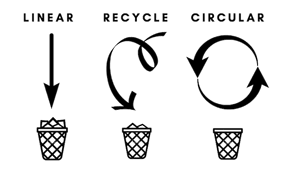 Dátum: 2020.12.17. (csütörtök) 10.00 órai kezdettelElőadó: 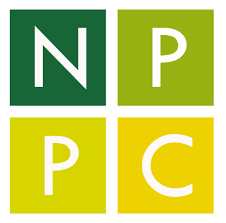 Ing. Stanislav Baxa, PhD. (NPPC, SK)Meeting ID:https://meet.google.com/yrr-wsww-gswJelenléti ív:Ide kattintva elérhető